Fyll ut sjekklisten ut fra følgende poengskala:0 – aldri eller nesten aldri symptomer/plager1 - av og til symptomer (ikke voldsom reaksjon)2 - av og til symptomer (voldsom reaksjon)3 – hyppige symptomer (ikke voldsom reaksjon)4 – hyppige symptomer (voldsom reaksjon)Fordøyelseskanal__ Kvalme og oppkast __ Diaré__ Forstoppelse__ ”Luft” i magen, oppblåst __ Oppstøt eller ”luftavgang” __ Magesmerter__ Sviende følelse i hjerteregionen __ Blod eller slim i avføringen__ Trett etter et måltid __  SUMLedd og muskler__ Smerter eller ømhet i muskler __ Gikt__ Stivhet, begrenset bevegelighet __ Svakhets- el. Tretthetsfølelse __ Hovne, ømme ledd__ Voksesmerter __ Varme ledd __  SUMHode__ Hodepine __ Besvimelse __ Svimmelhet__ Søvnløshet, urolig søvn __ Ansiktsrødming__ Snorking __  SUMMunn og hals__ Kronisk hoste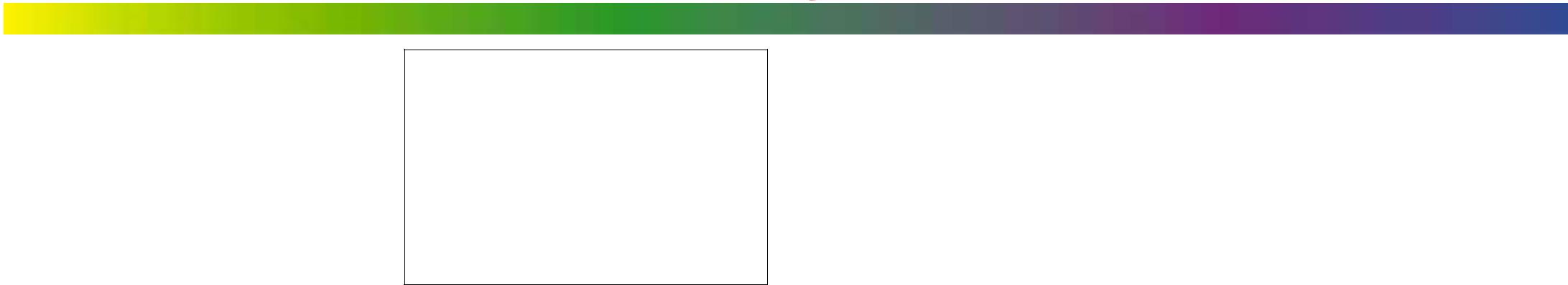 __ Svelgeproblemer/kremting __ Vondt i halsen, heshet, misterstemmen__ Hoven eller misfarget tunge/lepper __ Betennelse i munnen__ Ganekløe __ Karies __ SUMVekt__ Overdrevet inntak av mat/drikke __ Trang til visse matvarer/tvangs-spising 
__ Overvektig__ Trøstespising__ Væskeopphopning __ Undervektig__  SUMØyne__ Rennende eller kløende øyne 
__ Røde, hovne el. klebrige øyelokk __ Poser el. mørke ringer underøynene__ Sløret eller sterkt begrenset syn __ Lysømfintlige øyne__ SUMNese__ Tett nese__ Kronisk rød, betent nese __ Bihuleproblemer__ Høysnue __ Nyseanfall__ Kraftig slimdannelse __ SUMSinnsstemninger__ Humørsvingninger__ Engstelse, frykt, nervøsitet __ Sint, aggressiv__ Irritabel__ Frustrert, gråter ofte __ Depressiv__  SUMMentalt__ Dårlig hukommelse 
__ Dårlig til å gjøre ferdigprosjekter__ Dårlig i matematikk __ Svak elev på skolen__ Dårlig, kort oppmerksomhet__ Fjern/mentalt ikke til stede __ Blir lett distrahert__ Vanskelig for å ta beslutninger __ Manglende innlæringsevne 
__  SUMLunger__ Følelse av spenning i brystet __ Astma, bronkitt__ Kortpustet, luftmangel 
__ Problemer med å puste __ Vedvarende hoste__ Piper når man puster __  SUMHud__ Akner, kviser   __ Kløe, eksem__ Urenheter, utslett, tørr hud __ Hår tap__ Rødming __ Svettetokter kun om natten __ Svettetokter dag 
__  SUMØrer__ Øre kløe, irritasjon__ Øresmerter -infeksjoner __ Rennende øre__ Øresus__ Nedsatt hørsel __  SUMHjerte__ Uregelmessighet, hjertebank__ Raske el. sterkt dunkende hjerteslag__ Brystsmerter __ SUMEnergi og aktivitet__ Sløvhet
__ Manglende     oppmerksomhetsevne __Tretthet, lite tiltakslyst__ Hyperaktivitet __ ADHD__ Rastløshet__ Dårlig koordinering av muskler __ Hakking og stamming__ Utydelig tale __  SUMAnnet__ Ofte syk__ Ofte el. påtrengende vannlating __ Genital kløe eller utflod__ Endetarmskløe __ SUM________  TOTAL SUMHvis en enkelt kategori er over 8 eller total summen over 40 anbefales Matintoleranse testenTlf 950 33 110